TRƯỜNG ĐẠI HỌC VĂN LANGKHOA: CNTT	ĐÁP ÁN ĐỀ THI KẾT THÚC HỌC PHẦNHọc kỳ 1 , năm học 2022 - 2023Mã học phần: 71ITNW30203, DIT0100Tên học phần: Hệ điều hành và lập trình Linux	Mã nhóm lớp học phần: 	Thời gian làm bài (phút/ngày): 75 phút	Hình thức thi: Tự luậnSV được tham khảo tài liệu:   Có   þ                                      Không   o Câu 1 (2.5 điểm): Mỗi ý 0.25Pwd : lệnh xem thư mục đang làm việc ls: lệnh liệt kê nội dung thư mục, ls – l : ls -l để liệt kê chi tiết (kích thước, thời gian chỉnh sửa, quyền, owner của tệp, thư mục) sudo: thực thi lệnh với đặc quyền quản trịsu: chuyển đổi sang người dùng mớimkdir: lệnh tạo thư mục mớicd ~: lệnh chuyển sang thư mục cá nhân của người dùng đang làm việcuseradd: lệnh tạo tài khoản người dùng mớichown: lệnh thay đổi tài khoản chủ sở hữu cho tập tin hay thư mụcchgrp: lệnh thay đổi group sở hữu cho tập tin hay thư mụcnano: mở xem hay tạo mới tập tin văn bảnCâu 2 (2.5 điểm): mỗi ý 1.25Chmod 754 DATA: Người quản trị hệ thống có toàn quyền trên DATA. Các người dùng thuộc group sở hữu thư mục DATA có quyền đọc, thực thi hay truy cập, không được phép ghi xoá hay thay đổi. Người dùng khác chỉ được phép đọc.Chmod -u=rwx -g=r-x -o=r-x DATA: Người quản trị hệ thống có toàn quyền trên DATA, các người dùng thuộc group sở hữu thư mục DATA có quyền đọc thực thi hay truy cập, không được phép ghi xoá hay thay đổi, người dùng khác có quyền đọc, thực thi hay truy cập, không được phép ghi xoá hay thay đổi.Câu 3 (3điểm):  Sinh viên thực hiện lệnh: Sudo useradd / sudo passwd  		(0.25đ)Sinh viên thực hiện lệnh: Sudo useradd / sudo passwd 		(0.25đ)Sinh viên thực hiện lệnh: Sudo groupadd 			(0.25đ)Sinh viên thực hiện lệnh: Sudo usermod -g 			(0.25đ)Sinh viên thực hiện lệnh: Sudo usermod -G 			(0.25đ)Sinh viên thực hiện lệnh: mkdir 					(0.25đ)Sinh viên thực hiện lệnh: sudo chown, sudo chgrp 		(0.5đ)Tài khoản kt1 toàn quyền trên DATAKETOAN, DATANHANVIEN, không có quyền trên DATANHANSU. Tài khoản ns2 toàn quyền trên DATANHANSU, DATANHANVIEN, không có quyền trên DATAKETOAN. 	(1đ)Câu 4 (2 điểm):  Sinh viên viết bash shell: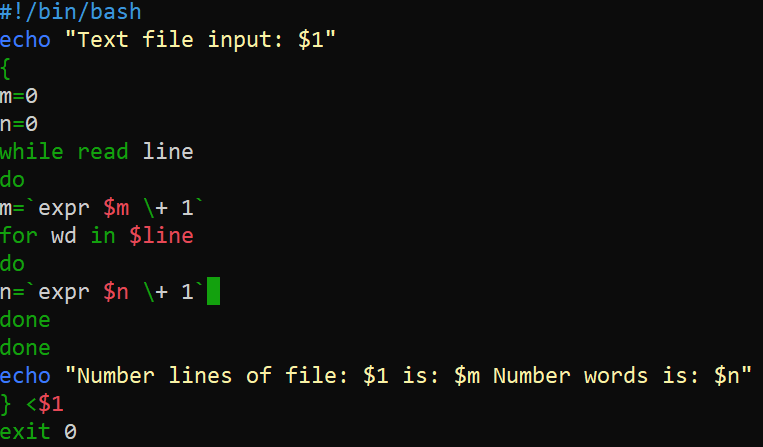 Chương trình có lỗi: 0 điểmChương trình chạy được, kết quả không đúng: 0.5 điểmChương trình chạy được kết quả đúng: 2 điểmNgày biên soạn:Giảng viên biên soạn đề thi: Đỗ Hà PhươngNgày kiểm duyệt: 10/11/2022Trưởng (Phó) Khoa/Bộ môn kiểm duyệt đề thi: Trương Khắc TùngSau khi kiểm duyệt đề thi, Trưởng (Phó) Khoa/Bộ môn gửi về Trung tâm Khảo thí qua email: khaothivanlang@gmail.com bao gồm file word và file pdf (được đặt password trên 1 file nén/lần gửi) và nhắn tin password + họ tên GV gửi qua Số điện thoại Thầy Phan Nhất Linh (0918.01.03.09).